嘉義縣  鹿草     國民   小    學111學年度雙語國家政策－口說英語展能樂學計畫國民中小學英語日活動成果報告表活動名稱Fun ! Lucao !Fun ! Lucao !辦理日期111.9-12月辦理地點鹿草國小鹿草國小參加人數140成果摘要-活動內容介紹及特色說明(列點說明)利用闖關活動引導學生開口說英語利用拍攝影片讓學生有主播與記者的工作體驗利用闖關活動引導學生開口說英語利用拍攝影片讓學生有主播與記者的工作體驗利用闖關活動引導學生開口說英語利用拍攝影片讓學生有主播與記者的工作體驗利用闖關活動引導學生開口說英語利用拍攝影片讓學生有主播與記者的工作體驗檢討或建議事項無無無無照片說明（4-10張）照片說明（4-10張）照片說明（4-10張）照片說明（4-10張）照片說明（4-10張）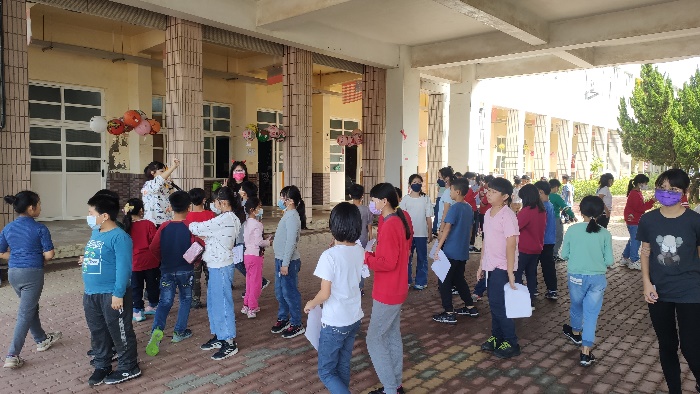 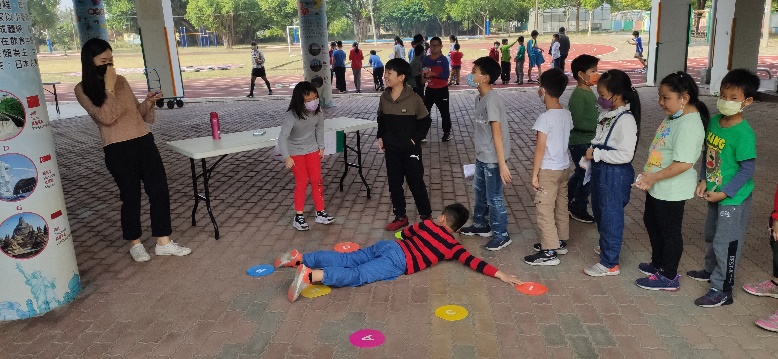 學生闖關學生闖關學生闖關學生闖關學生闖關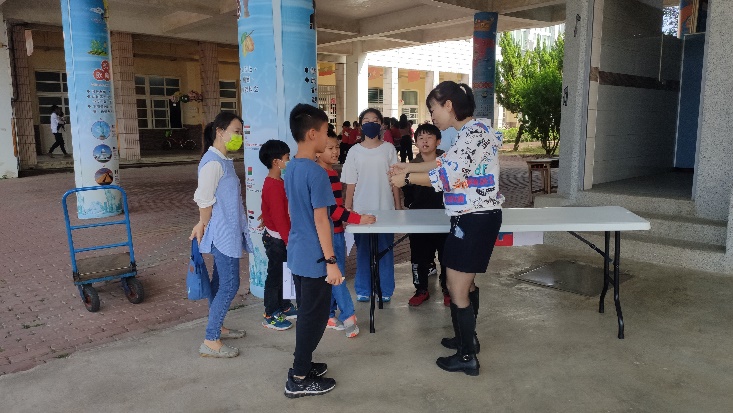 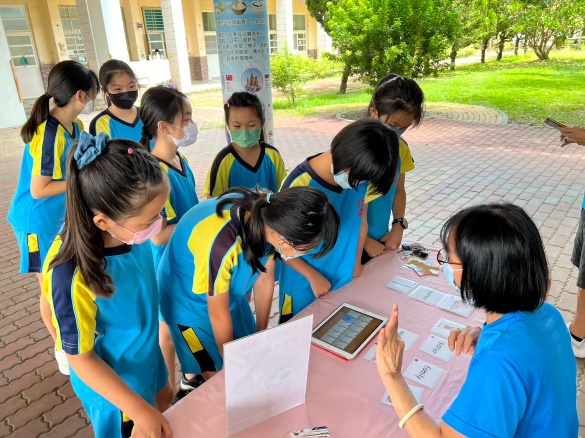 學生闖關學生闖關文光英語村入校學生闖關文光英語村入校學生闖關文光英語村入校學生闖關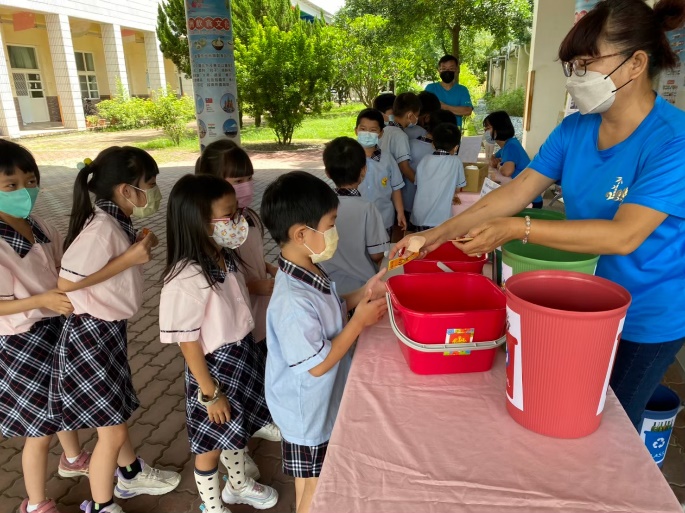 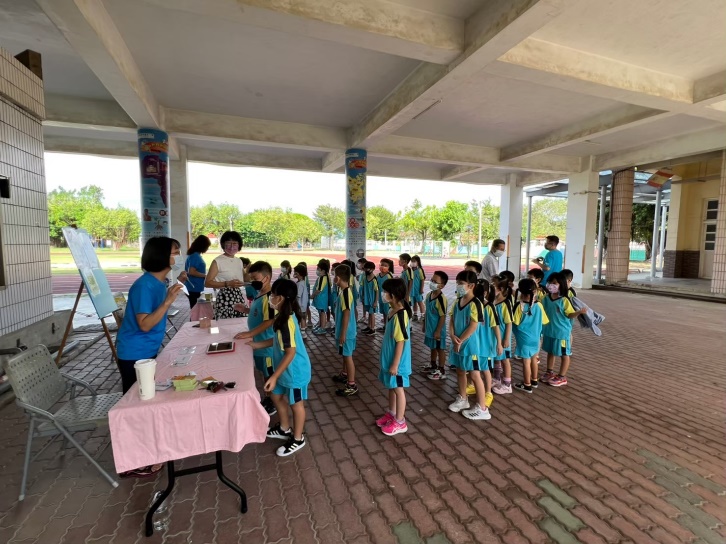 文光英語村入校學生闖關文光英語村入校學生闖關文光英語村入校學生闖關文光英語村入校學生闖關文光英語村入校學生闖關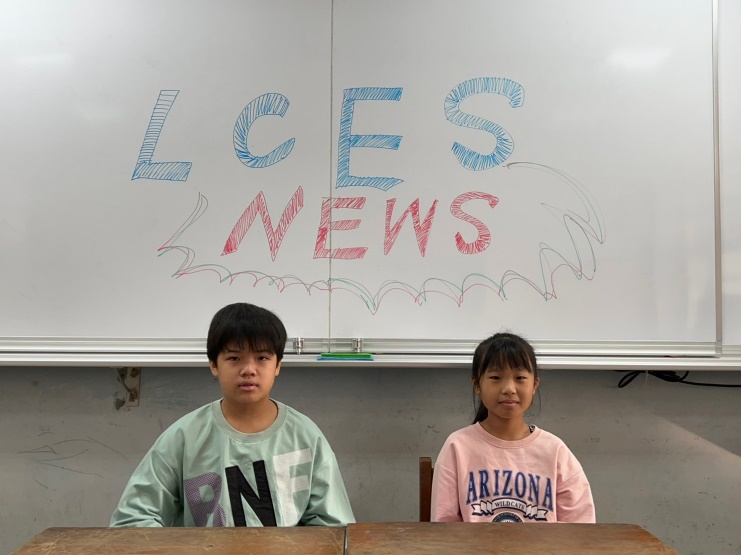 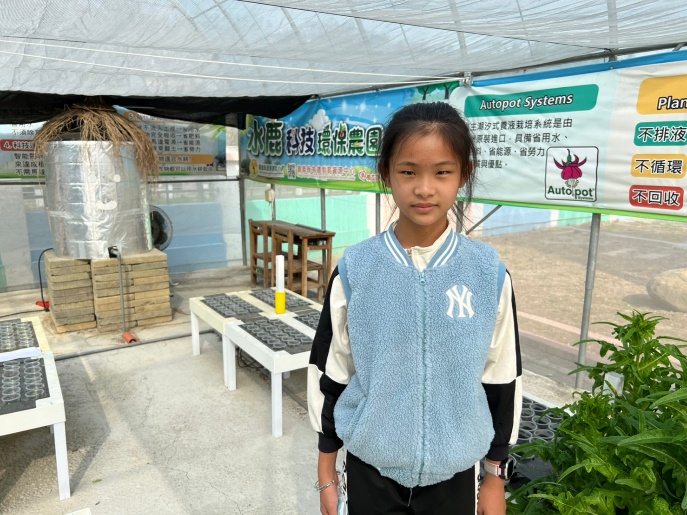 主播體驗主播體驗記者體驗記者體驗記者體驗